LEASING AV MOTORVOGN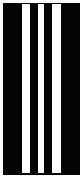 Skal sendast tilBrønnøysundregistra Lausøyreregisteret8910 Brønnøysund for tinglysing1)Tlf. 75 00 75 00Saksnr.F1F1TinglysingsattestLeasing av registrert motorvogn må tinglysast i Lausøyreregisteret for å få rettsvern (jf. pantelova § 3-22))Innsendaren må betale gebyr for tinglysinga, og får dokumentet i retur etter tinglysinga. Gebyr skal betalast etterskotsvis ved hjelp av tilsendt giroblankett.Dette feltet må fyllast ut dersom innsendaren har fått tildelt eit fast kundenummer i Lausøyreregisteret.Alle 11 sifra må oppførast når leigetakar/eigar er ein person. Ved tinglysing på enkeltpersonføretak skal dette skje på innehavaren sitt personnamn og fødselsnummer, jf. tinglysingsføresegna § 16. Tinglysing vil elles bli nekta.Oppgi det organisasjonsnummeret som er tildelt av Brønnøysundregistra.For føretak, organisasjonar m.m. må fullt og rett namn førast opp.GA-4375N Elektronisk utgåve	Blanketten er godkjend av LausøyreregisteretLeigetakarFødselsnr.4/org.nr.5Namn/føretaksnamn6LeigetakarF1F1LeigetakarAdresseAdresseLeigetakarPostnummerPoststadLeigetakarEigarFødselsnr.4/org.nr.5F1Namn/føretaksnamn6Det er inngått særskilt leasingavtale mellom partane, som mellom anna inneheld føresegner om leigetida og dei terminvise leigesummane. Avtala er inngått før motorvogna/-vognene blir overgitt/overgjevne til leigetakaren, jf. pantelova § 3-17.Det er inngått særskilt leasingavtale mellom partane, som mellom anna inneheld føresegner om leigetida og dei terminvise leigesummane. Avtala er inngått før motorvogna/-vognene blir overgitt/overgjevne til leigetakaren, jf. pantelova § 3-17.Det er inngått særskilt leasingavtale mellom partane, som mellom anna inneheld føresegner om leigetida og dei terminvise leigesummane. Avtala er inngått før motorvogna/-vognene blir overgitt/overgjevne til leigetakaren, jf. pantelova § 3-17.Avtala gjeld denne/desse motorvogna/- vogneneRegistreringsnummerRegistreringsnummerNamn og underskrift til leigetakarenNamn og underskrift til leigetakarenNamn og underskrift til leigetakaren